Grade 7	Supply List		2020 – 2021PLEASE LABEL YOUR NAME ON ALL SUPPLIES400	UNOPENED sheets of loose leaf paper 1	Boxes of loose leaf reinforcements2	2” ring zipper binders 1	10 pack clear page protectors1 	Package of Subject dividers10	HB Pencils1	zipper pencil case2	White erasers1	Pencil Sharpener1	Ruler (Metric)2	Pens – blue or black2	White out (roller style works best)1	Glue Stick1	Scissors1	Set of Pencil crayons (at least 24)2	Highlighters1	Pair non-marking gym shoes (for indoor use only)1	Book Bag2	LARGE boxes of Kleenex 1	Geometry set 1	Basic Scientific calculator 1	Gym bag with a set of gym clothes and non-aerosol deodorant 1	Set of earphones with name on ziplock bag1	Package of each plastic forks and spoons                      Classes start September 1, 2020***Students must bring all their supplies on the first day of classes***School lock rentals will be $10.00. A refund of $5.00 will be given in June.Only school locks will be used.  See reverse for school fee information	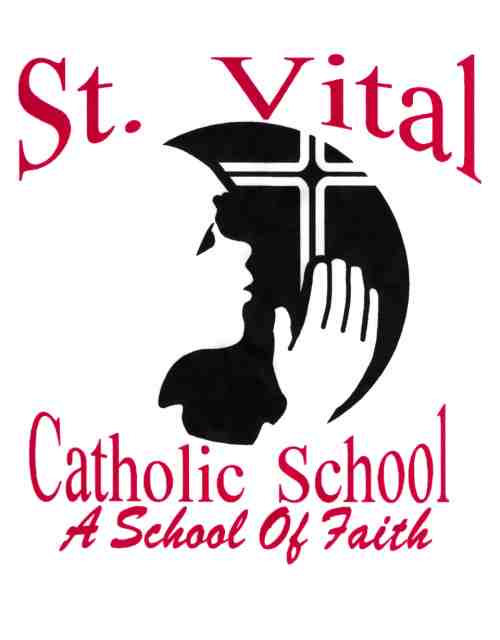 ST. VITAL Phone:   937-2233     e-mail:  stvital@lskysd.caPrincipal – Mrs. Natasha Nichol    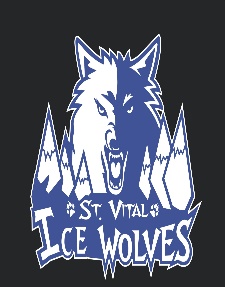 